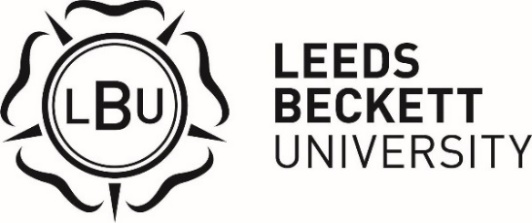 Professor Bligh Scholarship
2023/2024OverviewThe Professor Bligh Scholarship is supported by Professor Donald Bligh, who graduated in teacher training from Leeds Beckett in 1958. The scholarship seeks to support a student who shows they can think for themselves and argue for their viewpoint, while recognising objections and devising a way of testing their own ideas. The scholarship is a cash award of £1,200 to one second year student, paid in instalments over two years. In addition, the student will be offered personal mentoring for a period of 12 months to take their ideas further and help develop appropriate study methods to do so. Applicants will need to have an annual household income of £27,500 or less, be the first in their family to attend university and be high achievers. Students who are eligible to apply, according to information on their student record, will be contacted via their student email address and applications will be online through MyHub. Eligibility Criteria  The scholarship is open to applications from students who meet the criteria below: Be the first in their immediate family to attend university. Have a household income of £27,500 or less. Be in their second year of study of their first undergraduate degree.Have displayed academic enthusiasm and taken an innovative approach to their academic studies, as demonstrated through the application and interview process.  Application Process  Candidates who are eligible according to information on their student record will be contacted through their student email and notifications on MyHub. If you believe you are eligible but have not been contacted, please contact the Bursary & Scholarship Officer.   Applications will open in October 2023. If your application is successful you will be invited to an interview. Interview dates for this scholarship will be in November/December. Specific dates and times will be confirmed when applicants are successfully shortlisted for interview. Successful scholars will be notified in December.PaymentThe first instalment of scholarship payment will be awarded in January 2024 and paid directly to a nominated bank account. The payment schedule can be amended for accelerated degrees or sandwich degrees.General  Full terms and conditions of the scholarship will be provided to successful scholars before formally accepting the scholarship.  The university retains the right to vary the terms and conditions of the application process as it deems appropriate.  If you have any queries please contact the Bursary & Scholarship Officer via email on bursaryandscholarship@leedsbeckett.ac.uk, or telephone 0113 812 5859.